様式第１号（特別利用規程）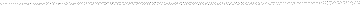 特別利用申請書福岡県立図書館長　殿　　　年　　　月　　　日　　　年　　　月　　　日　　　年　　　月　　　日　　　年　　　月　　　日　　　年　　　月　　　日申　請　者申　請　者住　　所〒〒〒〒〒申　請　者申　請　者氏名又は責任者名（TEL　　　　－　　　－　　　　　　）（TEL　　　　－　　　－　　　　　　）（TEL　　　　－　　　－　　　　　　）（TEL　　　　－　　　－　　　　　　）（TEL　　　　－　　　－　　　　　　）申　請　者申　請　者機関名団体名（TEL　　　　－　　　－　　　　　　）（TEL　　　　－　　　－　　　　　　）（TEL　　　　－　　　－　　　　　　）（TEL　　　　－　　　－　　　　　　）（TEL　　　　－　　　－　　　　　　）利用目的利用目的１　資料の復刻・翻刻のため２　資料掲載のため（掲載資料名　　　　　　　　　　　　　　　）３　資料の放映のため４　その他（　　　　　　　　　　　　　　　　　　　　　）１　資料の復刻・翻刻のため２　資料掲載のため（掲載資料名　　　　　　　　　　　　　　　）３　資料の放映のため４　その他（　　　　　　　　　　　　　　　　　　　　　）１　資料の復刻・翻刻のため２　資料掲載のため（掲載資料名　　　　　　　　　　　　　　　）３　資料の放映のため４　その他（　　　　　　　　　　　　　　　　　　　　　）１　資料の復刻・翻刻のため２　資料掲載のため（掲載資料名　　　　　　　　　　　　　　　）３　資料の放映のため４　その他（　　　　　　　　　　　　　　　　　　　　　）１　資料の復刻・翻刻のため２　資料掲載のため（掲載資料名　　　　　　　　　　　　　　　）３　資料の放映のため４　その他（　　　　　　　　　　　　　　　　　　　　　）１　資料の復刻・翻刻のため２　資料掲載のため（掲載資料名　　　　　　　　　　　　　　　）３　資料の放映のため４　その他（　　　　　　　　　　　　　　　　　　　　　）利　用　資　料利　用　資　料資　　　　料　　　　名資　　　　料　　　　名資　　　　料　　　　名資　　　　料　　　　名請　求　記　号冊　　　数利　用　資　料利　用　資　料利　用　資　料利　用　資　料利　用　資　料利　用　資　料利　用　資　料利　用　資　料使用機器（　　　　　）枚（　　　　　）枚（　　　　　）枚（　　　　　）枚（　　　　　）枚（　　　　　）枚（　　　　　）枚撮影予定期間撮影予定期間撮影予定期間撮影予定期間年　　月　　日～　　　　年　　月　　日（　　日間）年　　月　　日～　　　　年　　月　　日（　　日間）年　　月　　日～　　　　年　　月　　日（　　日間）年　　月　　日～　　　　年　　月　　日（　　日間）下記条件に異存ありませんので上記資料の特別利用をお願いいたします。記　１　上記目的以外に使用しないこと。　２　資料が福岡県立図書館（寄託資料の場合は所蔵者）の所蔵にかかるものであることを明示すること。　３　著作権を有する資料について許可を受けようとするものは、著作権者の許諾書を添付すること。　４　寄託資料について許可を得ようとするものは、所蔵者の許諾書を添付すること。　５　作成物を納付すること。（印刷刊行物については１部）６　複写に伴う原本の解体、修復、再生等を必要とする場合、その経費は、申請者が負担すること。７　撮影方法等については職員の指示に従って行うこと。８　複製物の使用によって著作権法上の問題が生じた場合は、申請者がその責任を負うこと。下記条件に異存ありませんので上記資料の特別利用をお願いいたします。記　１　上記目的以外に使用しないこと。　２　資料が福岡県立図書館（寄託資料の場合は所蔵者）の所蔵にかかるものであることを明示すること。　３　著作権を有する資料について許可を受けようとするものは、著作権者の許諾書を添付すること。　４　寄託資料について許可を得ようとするものは、所蔵者の許諾書を添付すること。　５　作成物を納付すること。（印刷刊行物については１部）６　複写に伴う原本の解体、修復、再生等を必要とする場合、その経費は、申請者が負担すること。７　撮影方法等については職員の指示に従って行うこと。８　複製物の使用によって著作権法上の問題が生じた場合は、申請者がその責任を負うこと。下記条件に異存ありませんので上記資料の特別利用をお願いいたします。記　１　上記目的以外に使用しないこと。　２　資料が福岡県立図書館（寄託資料の場合は所蔵者）の所蔵にかかるものであることを明示すること。　３　著作権を有する資料について許可を受けようとするものは、著作権者の許諾書を添付すること。　４　寄託資料について許可を得ようとするものは、所蔵者の許諾書を添付すること。　５　作成物を納付すること。（印刷刊行物については１部）６　複写に伴う原本の解体、修復、再生等を必要とする場合、その経費は、申請者が負担すること。７　撮影方法等については職員の指示に従って行うこと。８　複製物の使用によって著作権法上の問題が生じた場合は、申請者がその責任を負うこと。下記条件に異存ありませんので上記資料の特別利用をお願いいたします。記　１　上記目的以外に使用しないこと。　２　資料が福岡県立図書館（寄託資料の場合は所蔵者）の所蔵にかかるものであることを明示すること。　３　著作権を有する資料について許可を受けようとするものは、著作権者の許諾書を添付すること。　４　寄託資料について許可を得ようとするものは、所蔵者の許諾書を添付すること。　５　作成物を納付すること。（印刷刊行物については１部）６　複写に伴う原本の解体、修復、再生等を必要とする場合、その経費は、申請者が負担すること。７　撮影方法等については職員の指示に従って行うこと。８　複製物の使用によって著作権法上の問題が生じた場合は、申請者がその責任を負うこと。下記条件に異存ありませんので上記資料の特別利用をお願いいたします。記　１　上記目的以外に使用しないこと。　２　資料が福岡県立図書館（寄託資料の場合は所蔵者）の所蔵にかかるものであることを明示すること。　３　著作権を有する資料について許可を受けようとするものは、著作権者の許諾書を添付すること。　４　寄託資料について許可を得ようとするものは、所蔵者の許諾書を添付すること。　５　作成物を納付すること。（印刷刊行物については１部）６　複写に伴う原本の解体、修復、再生等を必要とする場合、その経費は、申請者が負担すること。７　撮影方法等については職員の指示に従って行うこと。８　複製物の使用によって著作権法上の問題が生じた場合は、申請者がその責任を負うこと。下記条件に異存ありませんので上記資料の特別利用をお願いいたします。記　１　上記目的以外に使用しないこと。　２　資料が福岡県立図書館（寄託資料の場合は所蔵者）の所蔵にかかるものであることを明示すること。　３　著作権を有する資料について許可を受けようとするものは、著作権者の許諾書を添付すること。　４　寄託資料について許可を得ようとするものは、所蔵者の許諾書を添付すること。　５　作成物を納付すること。（印刷刊行物については１部）６　複写に伴う原本の解体、修復、再生等を必要とする場合、その経費は、申請者が負担すること。７　撮影方法等については職員の指示に従って行うこと。８　複製物の使用によって著作権法上の問題が生じた場合は、申請者がその責任を負うこと。下記条件に異存ありませんので上記資料の特別利用をお願いいたします。記　１　上記目的以外に使用しないこと。　２　資料が福岡県立図書館（寄託資料の場合は所蔵者）の所蔵にかかるものであることを明示すること。　３　著作権を有する資料について許可を受けようとするものは、著作権者の許諾書を添付すること。　４　寄託資料について許可を得ようとするものは、所蔵者の許諾書を添付すること。　５　作成物を納付すること。（印刷刊行物については１部）６　複写に伴う原本の解体、修復、再生等を必要とする場合、その経費は、申請者が負担すること。７　撮影方法等については職員の指示に従って行うこと。８　複製物の使用によって著作権法上の問題が生じた場合は、申請者がその責任を負うこと。下記条件に異存ありませんので上記資料の特別利用をお願いいたします。記　１　上記目的以外に使用しないこと。　２　資料が福岡県立図書館（寄託資料の場合は所蔵者）の所蔵にかかるものであることを明示すること。　３　著作権を有する資料について許可を受けようとするものは、著作権者の許諾書を添付すること。　４　寄託資料について許可を得ようとするものは、所蔵者の許諾書を添付すること。　５　作成物を納付すること。（印刷刊行物については１部）６　複写に伴う原本の解体、修復、再生等を必要とする場合、その経費は、申請者が負担すること。７　撮影方法等については職員の指示に従って行うこと。８　複製物の使用によって著作権法上の問題が生じた場合は、申請者がその責任を負うこと。